Волонтерские отряды отчитались о своей работе    4 декабря 2017 года в преддверии Дня волонтера, в Усть-Джегутинском районе подвели итоги деятельности волонтерских отрядов образовательных организаций. В мероприятии приняли участие и волонтерские отряды нашего лицея: они подготовили приветственную визитную карточку, видеоролик и музыкальные номера. По итогам выступлений всех отрядов заместитель главы администрации С.Н.Лещенко торжественно вручила благодарственные письма Главы администрации Усть-Джегутинского муниципального района М.А. Лайпанова и значки «Я- волонтер!».   На мероприятии были подведены итоги антинаркотического месячника, в рамках которого состоялось торжественное вручение грамот и ценных призов от Главы администрации Усть-Джегутинского муниципального района М.А.Лайпанова. По решению Конкурсной комиссии по итогам антинаркотического месячника 1 место занял наш лицей.  Коллектив награжден грамотой и ценным подарком - цветным принтером. Поздравляем всех педагогов и учащихся, принявших активное участие в антинаркотическом месячнике.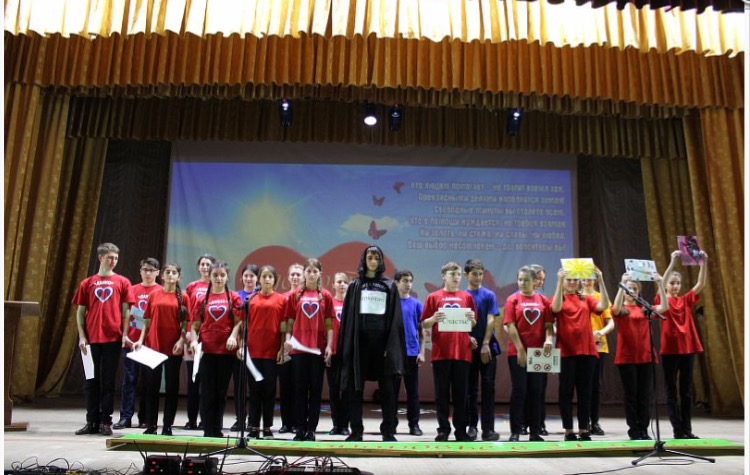 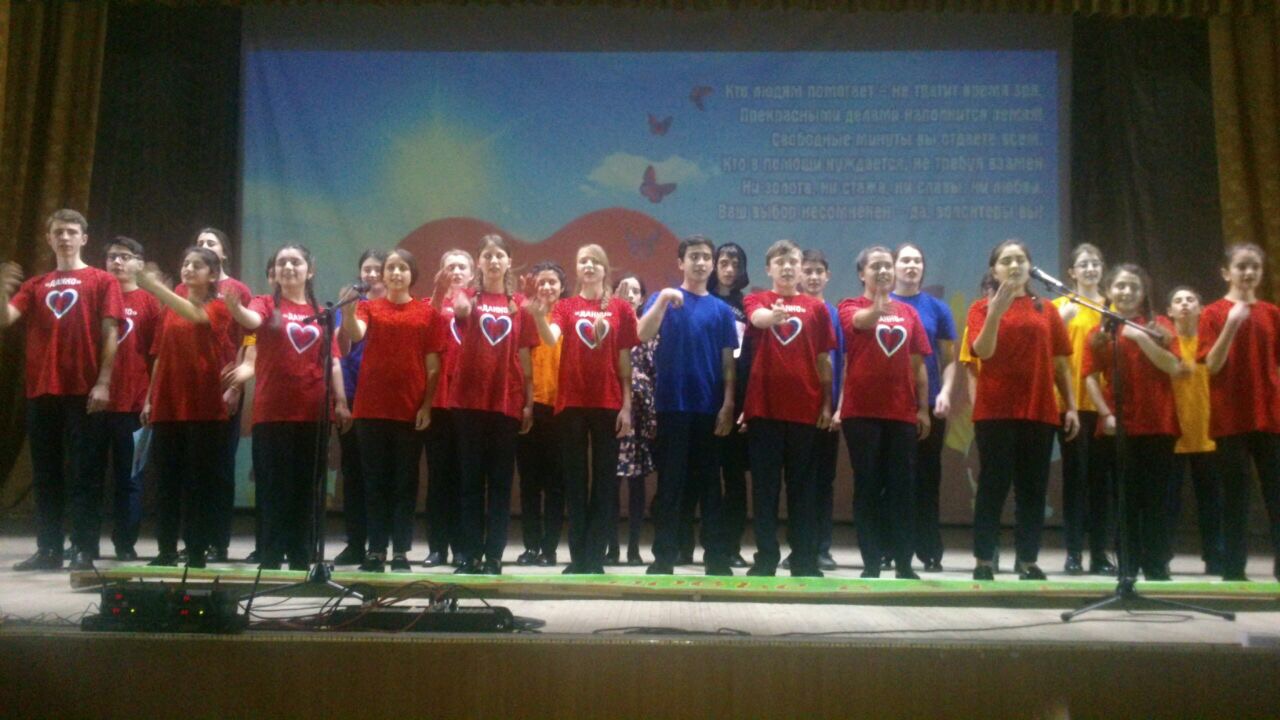 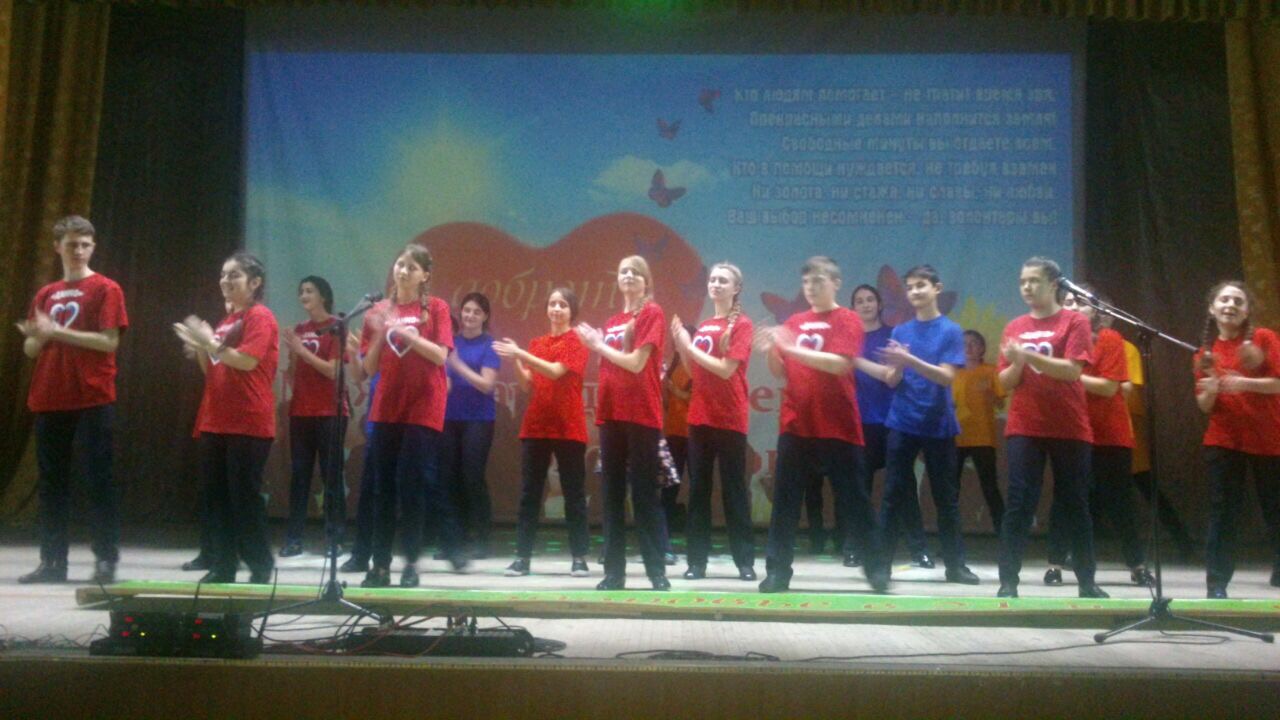 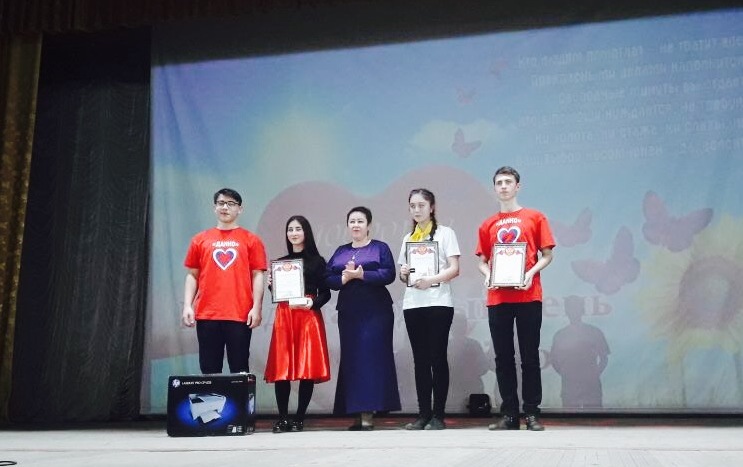 